教育背景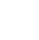 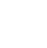 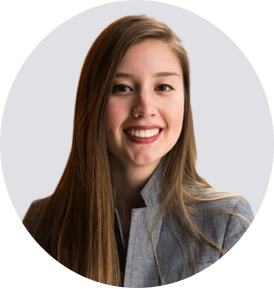 宁夏职业技术学院          2009室内设计（专科）宁夏民族职业技术学院积极参加支援服务活动 	宁夏中学	专业技能扎实，懂独立应用CAD制作施工图纸、施工方案。有良好的文化素养，在校期间2010办公资源 	  美术指导	专业技能扎实，懂独立应用CAD制作施工图纸、施工方案、熟练使用相关制图软件，具有积极的工作态度，能按时完成工作。有良 	丹青阁社团	   2009 -2011好的文化素养，在校期间积极参加支援服务活动，富有进取心   , 能吃苦、虚心不自负责社团组织建设，社团机构的管理，协调各部门工作；组织策划社团的成立大会、竞选会、团队培训、招新等运维活动。大、平易近人、通情分明事理。有较好的沟通能力，遇事冷静、热情、性格较为温婉、平淡。 	市场调查		  2014 - 2015 14年暑假在宁夏檀溪谷打工，14年下半年开始至今在老师的带领下经常跑市场，有去过材料市场、家具城、五金店等一些家居广场。绘画英语社交      135XXXXXXXX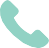     上海市 / 闵行区 / xx  街道xxx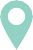      123456@qq.com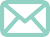 